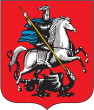 Департамент здравоохранения города МосквыГосударственное автономное учреждение здравоохранения города МосквыМОСКОВСКИЙ НАУЧНО-ПРАКТИЧЕСКИЙ ЦЕНТР МЕДИЦИНСКОЙ РЕАБИЛИТАЦИИ,ВОССТАНОВИТЕЛЬНОЙ И СПОРТИВНОЙ МЕДИЦИНЫДЕПАРТАМЕНТА ЗДРАВООХРАНЕНИЯГОРОДА МОСКВЫ(ГАУЗ МНПЦ МРВСМ ДЗМ)Аннотация к дополнительной профессиональной программе повышения квалификации«Основы психологических знаний для врачей клинических специальностей»»Обучение построено по модульному принципу. Модули структурированы на темы. Каждый модуль несет самостоятельную по содержанию и объему часть, охватывает круг конкретных, относительно узких теоретических вопросов и практических навыков.Цель обучения: повышение уровня квалификации врачей клинических специальностей в части психологических основ лечебного и реабилитационного процессов.Совершенствуемые компетенции: способность и готовность реализовывать этические и деонтологические принципы в профессиональной деятельности с учетом психологических особенностей участников лечебного и реабилитационного процесса,готовность к формированию у населения, пациентов и членов их семей мотивации, направленной на сохранение и укрепление своего здоровья и здоровья окружающих,готовностью к управлению коллективом, готовность толерантно воспринимать социальные, этнические, конфессиональные и культурные различия	Планируемые результаты обучения: в результате освоения дополнительной образовательной программы повышения квалификации «Медицинская реабилитация больных после острого инфаркта миокарда» слушатель должен приобрести опыт самодиагностики эмоционального выгорания и стратегий поведения в конфликте с использованием психодиагностических опросников, а также обладать знаниями:- о структуре коммуникативных процессов в ситуации общения «врач-пациент», «врач-родственники пациента», «врач-врач»;- об основах визуальной психодиагностики и личностной типологии пациентов;- об основных психологических феноменах, связанных с болезнью: внутренняя картина болезни, тип субъективного отношения к болезни, амбивалентность и вторичная выгода от заболевания;- о гипотетических механизмах возникновения и развития соматической патологии;умениями:- дифференцировать невербальные сигналы в процессе общения с пациентами, их родственниками;- расширять репертуар поведенческих стратегий при взаимодействии с жалобами пациента;- эффективно устанавливать первичный контакт, использовать обратную связь и правила выбора дистанции общения, использовать понимающее общение;- экологично защищаться от агрессивных проявлений и прерывать неэффективное общение;навыками: - выбора тактики коммуникативного взаимодействия в соответствии с психотипом пациента;- экологичного поведения в конфликте с использованием приемов аттракции (искусства нравиться людям).Итоговая аттестация:Итоговая аттестация проводится в форме теста и выявляет практическую подготовленность слушателей в соответствии с содержанием образовательной программы. Обучающийся допускается к итоговой аттестации после модульного обучения в объеме, предусмотренном учебным планом данной дополнительной профессиональной программы повышения квалификации.Лица, освоившие дополнительную профессиональную образовательную программу повышения квалификации «Основы психологических знаний для врачей клинических специальностей» и успешно прошедшие итоговую аттестацию, получают удостоверение о повышении квалификации установленного образца.Лицензия на осуществление образовательнойдеятельности№1429 от 06.05.2015